Desktop laminating machine:To make all the flashcards, sheets, and activities more permanent, purchase a laminating machine for yourself. Here is a sample: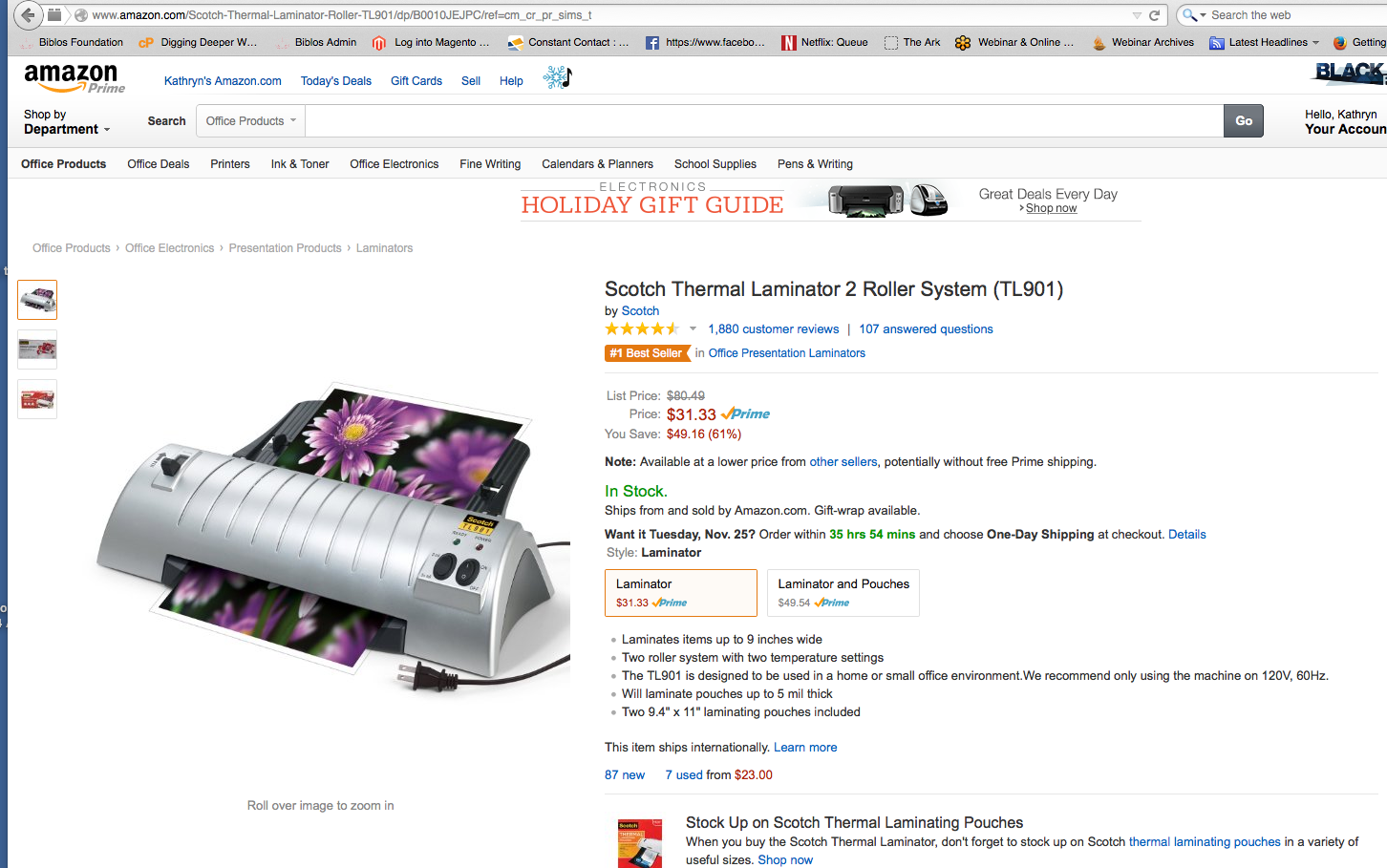 